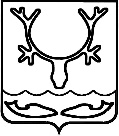 СОВЕТ городского округа "Город НАРЬЯН-МАР"57-я сессия IV созыва_____________________________________ РЕШЕНИЕО внесении изменений в Положение "О гарантиях и компенсациях лицам, работающим в организациях, финансируемых за счет средств городского бюджета"	В соответствии с Трудовым кодексом Российской Федерации, Законом Российской Федерации от 19.02.1993 № 4520-1 "О государственных гарантиях 
и компенсациях для лиц, работающих и проживающих в районах Крайнего Севера 
и приравненных к ним местностях" Совет городского округа "Город Нарьян-Мар" РЕШИЛ:1. Внести в Положение "О гарантиях и компенсациях лицам, работающим 
в организациях, финансируемых за счет средств городского бюджета", утвержденное постановлением Нарьян-Марского городского Совета от 30.12.2004 № 255-п (в редакции решения от 25.02.2021 № 175-р), следующие изменения:1.1. В преамбуле слова "из бюджета" заменить словами "за счет средств бюджета". 1.2. Пункт 1 изложить в следующей редакции:"1. Работникам организаций, финансируемых за счет средств бюджета муниципального образования "Городской округ "Город Нарьян-Мар" (далее соответственно – работники, городской бюджет)", гарантируется выплата районного коэффициента в размере 1,8 и процентной надбавки к заработной плате за стаж работы в районах Крайнего Севера и приравненных к ним местностях в размере, установленном федеральным законодательством и настоящим Положением.".1.3. Пункт 2 изложить в следующей редакции:"2. Процентная надбавка к заработной плате за стаж работы в районах Крайнего Севера и приравненных к ним местностях выплачивается работникам в полном размере с первого дня работы.".1.4. В абзаце первом пункта 4 слова "Лицам, работающим в организациях, финансируемых за счет средств городского бюджета, выплачивается" заменить словами "Работникам выплачивается".1.5. В абзаце первом пункта 5 слова "из городского бюджета" заменить словами "за счет средств городского бюджета".1.6. В абзаце шестом пункта 5 слова "организации, финансируемой из городского бюджета," исключить.1.7. В абзаце седьмом  пункта 5 слова "настоящей статьей" заменить словами "настоящим пунктом".1.8. Пункт 6 изложить в следующей редакции:"6. Работники имеют право на оплату один раз в два года за счет средств работодателя стоимости проезда и провоза багажа в пределах территории Российской Федерации к месту использования отпуска и обратно в размере, порядке и на условиях, установленных Правилами компенсации расходов на оплату стоимости проезда и провоза багажа к месту использования отпуска и обратно, утвержденными Решение Совета городского округа "Город Нарьян-Мар" от 25.04.2019 № 619-р.".1.9. В абзаце первом пункта 9 слова "Лицам, работающим в организациях, финансируемых за счет средств городского бюджета, предоставляется" заменить словами "Работникам предоставляется".1.10. Во втором предложении абзаца одиннадцатого пункта 9 слово "учреждения" заменить словом "работодателя".2. Настоящее решение вступает в силу после его официального опубликования.г. Нарьян-Мар26 октября 2023 года № 505-рГлава городского округа"Город Нарьян-Мар"____________________О.О. БелакПредседатель Совета городского округа "Город Нарьян-Мар"_______________________ Ю.И. Суський